Официальный сайт ВПР 2020 – ФИОКО, ФИПИВсероссийские проверочные работы (ВПР) – это комплексный проект в области оценки качества образования, направленный на развитие единого образовательного пространства в Российской Федерации, мониторинг введения Федеральных государственных образовательных стандартов (ФГОС), формирование единых ориентиров в оценке результатов обучения, единых стандартизированных подходов к оцениванию образовательных достижений обучающихся.Указанные цели достигаются за счет проведения ВПР в единое время по единым комплектам заданий, а также за счет использования единых для всей страны критериев оценивания.Всероссийские проверочные работы (ВПР) в 2020 году пройдут в 4, 5, 6, 7, 8, 10, 11 классах.Участие 4, 5, 6, 7 классов в проверочной работе будет являться обязательным для всех школ.В 8 классах ВПР 2020 пройдут в режиме апробации.Проект расписания ВПР 2020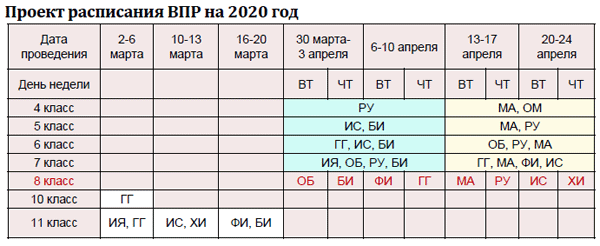 